Name: 	Sonja LEISTER-TAUCHER, BEd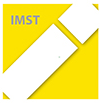 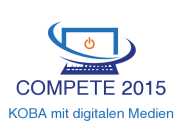 Schule:	LBS Theresienfeld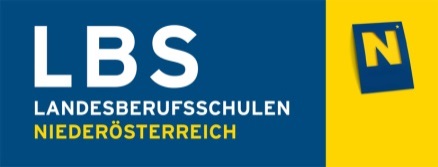 UnterrichtsvorbereitungGegenstand:		WIRTSCHAFTSKUNDE WKUThema:		Wirtschaftsbegriffe, Grundlagen der WirtschaftKlasse:		1. KlasseLehrberuf:		GroßhandelLernziele/Kompetenzen:Fach- und Methodenkompetenz:Die Schülerinnen und Schülerverstehen, erklären und ordnen die wesentlichen Begriffe aus dem Bereich Wirtschaft einer Definition zubedienen ein für sie neues EDV-Programm selbständigstellen Sinnverbindungen zu anderen Fachbereichen herPersonale und soziale Kompetenzen:Die Schülerinnen und Schülerfinden sich in einem neuartigen EDV-Programm zurechtverbessern ihre Fach- und Methodenkompetenzen durch wiederholte Übungssequenzen selbständigerkennen Anknüpfungspunkte zu Themenbereichen aus ihrem Berufs- und Privatleben    (z. B. Ökologie, Teuerungsrate etc.)Anmerkungen/Nachbereitung:Durch die 30minütige Übungssequenz und die Möglichkeit, während dieser Phase die richtigen Lösungen abzufragen, gibt es einen Lernzuwachs.Die Arbeit am PC mit der „quizartigen“ Aufbereitung der Testfragen macht den SchülerInnen offensichtlich Spaß. Auch bei der Ausgabe der Testfragen gibt es keinen Widerstand, die Ergebnisse sind entsprechend gut! Niemand hat eine negative oder auch nur genügende Leistung erbracht.Aus LehrerInnen-Sicht ist dieses Programm gut und sinnvoll einsetzbar, wenn es um die Notwendigkeit von Wissensvermittlung und Festigung von bereits Gelerntem geht. Es kann auch sinnvoll sein (vor allem im kompetenzorientierten Unterricht, wo laufend EDV-Geräte zur Verfügung stehen) die Übungsphase auszuweiten und nur den Test punktuell anzusetzen.Methodischer VorgangInteraktion/SozialformUnterrichtsmittelSonstiges (Zeit)SchülerInnen melden sich im System an.Einzelarbeit, ggf. mit Unterstützung durch die LehrpersonPC, Projekt-Software „Innova Test“5 minSchülerInnen bearbeiten die 101 FragestellungenEinzelarbeit, durchaus in Interaktion mit dem SitznachbarnPC, Software30 minSchülerInnen beantworten 25 per Zufallsgenerator gewählte Fragen  Bewertete Arbeit!EinzelarbeitPC, Software10 min